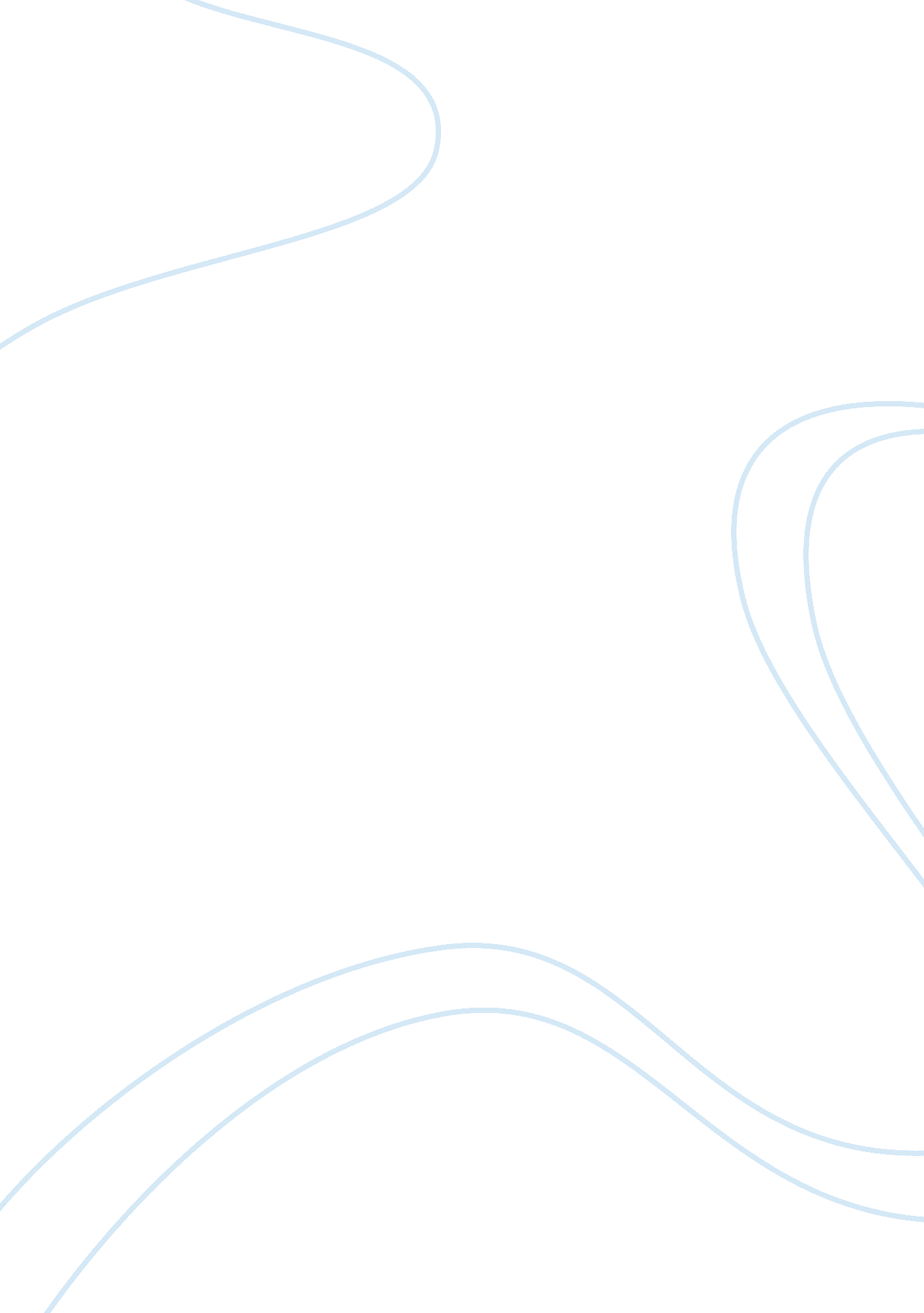 Students’ papers on 300: the movie review writing processLiterature, Russian Literature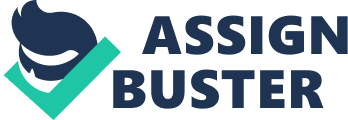 “ Remember this day, men, for it will be your for all time” (King Leonardis, 300). This is one of the memorable quotes from the movie about wars, honor, money, love, and devotion, from 300. The movie review is one of the possible tasks you may get to demonstrate your writing skills, techniques, and awareness of the movie’s plot. Writing a paper about 300, the movie review, and other critical works are not easy assignments because much of work is required. You can make use of our hints on how to create an interesting paper on 300, the movie review, or a critique or, at least, find more inspiration. 300: The Movie Review about the Grounds The graphic novel created by Frank Miller was the ground for 300. The movie review may be touched upon the differences between what has been written and what has been shown on screen. What type of work depicts the essence of those events better? Where is it more interesting to observe the historical events: in the graphic novel or in 300? The movie review may answer these questions. 300: The Movie Review about the Characters There are so many interesting characters in the movie 300. The movie review may be devoted to the general play of the actors or the participation of one concrete character in the events. Ideas of King Leonardis, devotion of Queen Gorgo, or Dillios’ desire to help and win can serve as good examples for 300, the movie review. Writing about 300 Spartans who gave their lives for the faith and country is difficult indeed. But the creation of a magnificent work about 300, the movie review, becomes more difficult because certain requirements have to be met and the style should be appropriate. Keep these facts in mind and succeed in writing. 